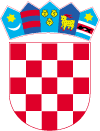 Gradsko vijećeKlasa: Urbroj:Lepoglava, Temeljem odredbe članka 61. stavka 4. Zakona o lokalnoj i područnoj (regionalnoj) samoupravi („Narodne novine“ broj 33/01, 60/01, 129/05, 109/07, 125/08, 36/09, 150/11, 144/12, 19/13, 137/15, 123/17,), članka 22. Statuta Grada Lepoglave („Službeni vjesnik Varaždinske županije“ broj 6/13, 20/13, 33/13, 31/14, 6/18, 24/18) i članka 17. Poslovnika Gradskog vijeća Grada Lepoglave („Službeni vjesnik Varaždinske županije“ broj 20/13, 43/13, 51/13, 6/18), Gradsko vijeće Grada Lepoglave na _____ sjednici održanoj____ godine,  donosi O D L U K Uo izmjenamaOdluke o izboru članova vijeća mjesnih odbora na području Grada LepoglaveČlanak 1.U Odluci o izboru članova vijeća mjesnih Odbora na području grada Lepoglave („Službeni vjesnik Varaždinske županije“ broj 7/15, 15/15) u članku 4. stavak 3. mijenja se i glasi: ''Redovni izbori za članove vijeća mjesnih odbora na području Grada Lepoglave održavaju se u pravilu četvrte nedjelje u svibnju svake četvrte godine.''Članak 2.U članku 11. stavak 3. iza riječi: ''povjerenstva'' briše se točka i dodaju riječi: ''i potvrda o podacima iz kaznene evidencije Ministarstva pravosuđa, sukladno članku 3. ove Odluke.''Članak 3.U članku 18. iza stavka 1. dodaje se novi članak 2. koji glasi: '' Birači i političke stranke ne smiju za člana vijeća mjesnog odbora Grada Lepoglave kandidirati osobe koje su pravomoćnom sudskom odlukom osuđene (uključujući tu i uvjetnu osudu) na kaznu zatvora u trajanju od najmanje šest mjeseci za sljedeća kaznena djela propisana Kaznenim zakonom:1. ubojstvo (članak 90.), teško ubojstvo (članak 91.), otmica (članak 125. stavak 3.), veleizdaja (članak 135.), priznavanje okupacije i kapitulacije (članak 136.), ubojstvo najviših državnih dužnosnika (članak 138.), otmica najviših državnih dužnosnika (članak 139.), nasilje prema najvišim državnim dužnosnicima (članak 140.), odavanje državne tajne (članak 144.), sprječavanje borbe protiv neprijatelja (članak 147.), služba u neprijateljskoj vojsci (članak 148.), pomaganje neprijatelju (članak 149.), podrivanje vojne i obrambene moći države (članak 150.), špijunaža (članak 146.), povreda ugleda Republike Hrvatske (članak 151.), pripremanje kaznenih djela protiv Republike Hrvatske (članak 153.), genocid (članak 156.), agresivni rat (članak 157.), zločin protiv čovječnosti (članak 157.a), ratni zločin protiv civilnog pučanstva (članak 158.), ratni zločin protiv ranjenika i bolesnika (članak 159.), ratni zločin protiv ratnih zarobljenika (članak 160.), protupravno ubijanje i ranjavanje neprijatelja (članak 161.), protupravno oduzimanje stvari od ubijenih i ranjenih na bojištu (članak 162.), nedozvoljena sredstva borbe (članak 163. stavak 2.), grubo postupanje s ranjenicima, bolesnicima i ratnim zarobljenicima (članak 165.), uništavanje kulturnih dobara i objekata u kojima se nalaze kulturna dobra (članak 167.), međunarodni terorizam (članak 169.), javno poticanje na terorizam (članak 169.a), novačenje i obuka za terorizam (članak 169.b), mučenje i drugo okrutno, neljudsko ili ponižavajuće postupanje (članak 176.), trgovanje ljudima i ropstvo (članak 175.), silovanje (članak 188.), spolni odnošaj s nemoćnom osobom (članak 189. stavci 2., 3. i 4.), spolni odnošaj zlouporabom položaja (članak 191. stavak 2.), spolni odnošaj s djetetom (članak 192.), bludne radnje (članak 193. stavak 2.), zadovoljenje pohote pred djetetom ili maloljetnom osobom (članak 194.), podvođenje (članak 195. stavci 1., 4., 5. i 6.), iskorištavanje djece ili maloljetnih osoba za pornografiju (članak 196.) i dječja pornografija na računalnom sustavu ili mreži (članak 197.a stavak 1.) iz Kaznenog zakona (»Narodne novine«, br. 110/97., 27/98., 50/00., 129/00., 51/01., 111/03., 190/03., 105/04., 84/05., 71/06., 110/07., 152/08. i 57/11.),2. genocid (članak 88.), zločin agresije (članak 89.), zločin protiv čovječnosti (članak 90.), ratni zločin (članak 91.), terorizam (članak 97.), financiranje terorizma (članak 98.), javno poticanje na terorizam (članak 99.), novačenje za terorizam (članak 100.), obuka za terorizam (članak 101.), terorističko udruženje (članak 102.), pripremanje kaznenih djela protiv vrijednosti zaštićenih međunarodnih pravom (članak 103.), mučenje i drugo okrutno, neljudsko ili ponižavajuće postupanje ili kažnjavanje (članak 104.), ropstvo (članak 105.), trgovanje ljudima (članak 106.), trgovanje dijelovima ljudskog tijela i ljudskim zamecima (članak 107.), ubojstvo (članak 110.), teško ubojstvo (članak 111.), otmica (članak 137. stavak 3.), silovanje (članak 153.), teška kaznena djela protiv spolne slobode (članak 154.), spolna zlouporaba djeteta mlađeg od 15 godina (članak 158.), spolna zlouporaba djeteta starijeg od 15 godina (članak 159.), zadovoljenje pohote pred djetetom mlađim od petnaest godina (članak 160.), podvođenje djeteta (članak 162.), iskorištavanje djece za pornografiju (članak 163.), iskorištavanje djece za pornografske predstave (članak 164.), teška kaznena djela spolnog zlostavljanja i iskorištavanja djeteta (članak 166.), prisila prema pravosudnom dužnosniku (članak 312.), prisila prema službenoj osobi (članak 314.), veleizdaja (članak 340.), priznavanje okupacije i kapitulacije (članak 341.), sprječavanje borbe protiv neprijatelja (članak 342.), služba u neprijateljskoj vojsci (članak 343.), pomaganje neprijatelju (članak 344.), podrivanje vojne i obrambene moći države (članak 345.), prisila prema najvišim državnim dužnosnicima Republike Hrvatske (članak 346.), odavanje tajnih podataka (članak 347.), špijunaža (članak 348.), povreda ugleda Republike Hrvatske (članak 349.) i pripremanje kaznenih djela protiv Republike Hrvatske (članak 350.) iz Kaznenog zakona,3. povreda prava na podnošenje pravnih lijekova i predstavki (članak 112.), zlouporaba položaja i ovlasti (članak 337.), zlouporaba obavljanja dužnosti državne vlasti (članak 338.), protuzakonito posredovanje (članak 343.), primanje mita (članak 347.) i davanje mita (članak 348.) iz Kaznenog zakona (»Narodne novine«, br. 110/97., 27/98., 50/00., 129/00., 51/01., 111/03., 190/03., 105/04., 84/05., 71/06., 110/07., 152/08. i 57/11.), a koja su počinjena s namjerom i radi pribavljanja imovinske koristi ili kakve druge koristi sebi ili drugoj osobi,4. zlouporaba položaja i ovlasti (članak 291.), nezakonito pogodovanje (članak 292.), primanje mita (članak 293.), davanje mita (članak 294.), trgovanje utjecajem (članak 295.) i davanje mita za trgovanje utjecajem (članak 296.) iz Kaznenog zakona, a koja su počinjena s namjerom i radi pribavljanja imovinske ili kakve druge koristi sebi ili drugoj osobi,5. kaznena djela koja ne zastarijevaju prema Ustavu Republike Hrvatske, sukladno Zakonu o nezastarijevanju kaznenih djela ratnog profiterstva i kaznenih djela iz procesa pretvorbe i privatizacije (»Narodne novine«, br. 57/11.).''Dosadašnji stavak 2. postaje stavak 3.Članak 4.U preostalom dijelu Odluka o izboru članova vijeća mjesnih odbora na području grada Lepoglave („Službeni vjesnik Varaždinske županije“ broj 7/15, 15/15) ostaje nepromijenjena.Članak 5.Ova Odluka će se objaviti u Službenom vjesniku Varaždinske županije, a stupa na snagu osmog dana od dana objave.PREDSJEDNIK GRADSKOG VIJEĆARobert Dukarić